Ideen für den Morgenkreis                              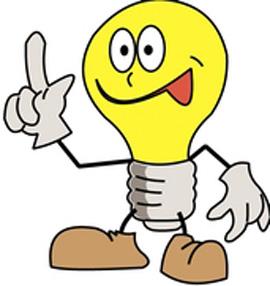 und andere Erzähl- und SchreibsituationenVon den Ferien erzählenVom Wochenende erzählenVon der Familie erzählenVon einem Haustier erzählenEin lustiges Erlebnis berichtenEin trauriges Erlebnis berichtenVon einem Hobby erzählenVon seinem Sport berichtenVon einem Turnier/Wettkampf erzählenVon seinem Instrument erzählenVom Geburtstag erzählenÜber ein Spielzeug berichtenÜber eine gute Pause erzählenVon Festen berichten (Weihnachten, Ostern, runde Geburtstage)Von Freundschaften berichtenVon seinen Pflanzen berichtenEin Foto mitbringen und erzählenVon Beobachtungen (z.B. Wald) berichtenVon einem Film berichtenVon Geschenken berichtenVom Beruf der Eltern berichtenVon einem Ausflug berichtenVom Besuch berichtenVon einem gelesenen Buch berichtenVon Dingen erzählen, auf die man stolz ist.Von seiner Lieblingsmusik berichten (und abspielen)Von seinem Instrument berichten…BF Obwalden, Blitzlicht 13, Marianne Ettlin